T v 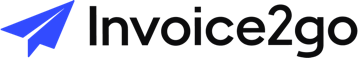 